4 tipy na jarní detox (bez chemie)Připravte si fitness drink ze ženšenového čaje KOMBE, který snižuje jarní únavu, dodává energii a je skvělý při detoxu. Dopřejte si také hloubkově čisticí peeling WHAMISA a anti-age liftingovou masku z mořských řas Kelp. Prádelník provoňte vonným sáčkem VUUD z kolekce Singapore.Kombe, WHAMISU a VUUDH koupíte na www.puredistrict.cz nebo ve wellbeing concept store Pure District, Budečská 11, Praha 2.O kosmetice WHAMISA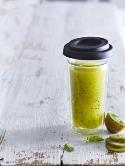 Fitness drink KOMBE
Na 4 nápoje budete potřebovat: 4 sáčky čaje Kombe, 4 zralá kiwi, 3 větvičky máty (nejlépe marocké), 2 limety, 3 lžíce agávového sirupu, 700 ml vychlazené neperlivé vodyObsah sáčků čaje Kombe rozmíchejte v 320 ml studené vody. Kiwi oloupejte a nakrájejte ho na kostičky. Nakrájené kiwi dejte spolu s čajem Kombe, lístky máty, vymačkanou limetovou šťávou a agávovým sirupem do mixéru a rozmixujte dohladka.  Rozmixované kiwi dolijte vychlazenou neperlivou vodou, a ještě jednou krátce promixujte. Podle chuti můžete dosladit přidáním agávového sirupu.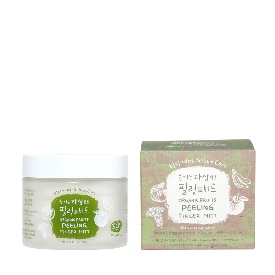 

BIO Hloubkově čisticí peeling (WHAMISA, 30 ks, 1105 Kč) jemně odstraňuje odumřelé buňky kůže. Peelingové tampónky s kapsičkou pro prsty zajistí důkladnou aplikaci. Ideální zejména pro aknózní a problematickou pleť. Doporučujeme používat během večerní péče o pleť. 
Peeling je vhodný pro vegany.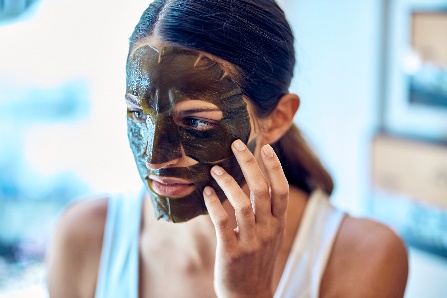 
BIO Anti-age liftingová maska z mořských řas KELP 
(WHAMISA, 35 g, 465 Kč) 
se postará o viditelně mladší a vypnutá pleť. Celý komplex látek výrazně vyhlazuje vrásky, zmenšuje otoky i tmavé kruhy pod očima, stahuje póry a rozzáří pleť. Celkově harmonizuje, sjednocuje a zklidňuje podrážděnou pleť.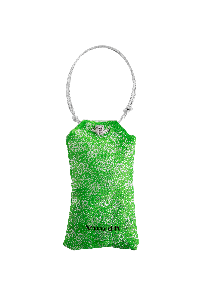 
Vonný sáček Singapore (VUUDH, 50 g, 490 Kč) je ze 100% čistých esenciálních olejů. Je ideální na provonění malých a uzavřených prostor jako je např. zásuvka se spodním prádlem, šatní skříň, kabelka či cestovní zavazadlo. Singapore obsahuje santalové dřevo a pomerančový květ. 
Aromaterapeutické účinky sáčku: Zklidňuje a harmonizuje. WHAMISA je unikátní díky dvěma důležitým výrobním postupům: patentované fermentaci a žádné přidané vody. Proto nemá v současnosti adekvátní konkurenci.  
Díky patentované fermentaci je:Znásobena účinnost všech produktůZaručen okamžitý viditelný efektSnížené riziko vzniku alergických reakcí na přírodní složkyKosmetika vhodná pro alergiky a osoby s přecitlivělou pletíDosaženo bezpečné konzervace všech složek přípravkuProdloužena doba trvanlivosti od otevření produktu na osm měsíců. Čistě přírodní přípravky bez chemie vydrží max. šest týdnůWHAMISA neobsahuje žádnou přidanou voduPřidaná voda pleť vysušuje a vytváří prostředí pro množení mikroorganismůProdukty bez přidané vody jsou účinnější, koncentrovanější a neobsahují chemické konzervanty. Ty totiž mohou dráždit pokožku nebo způsobovat alergické reakce.Kosmetika WHAMISA není testována na zvířatech ve všech fázích výroby produktu.
Kosmetika WHAMISA má tyto certifikáty: EWG, BDIH, VEGAN, Original Excellent Dermatest.WHAMISA je exkluzivně k dostání na puredistrict.cz, kombe.czO ženšenovém čaji KOMBE